Instructions:  The MPCA has developed an ISWMP generic template for construction and demolition waste landfills. Permittees should utilize the template and modify it accordingly when preparing the permit documents for the facility. Delete these instructions and any red-italicized text before finalizing.1.0	IntroductionThis Industrial Solid Waste Management Plan (ISWMP) has been developed to address wastes that will be considered for disposal at [identify facility] (facility). This ISWMP was developed in accordance with Minnesota Solid Waste Management Rules Part 7035-2535, subpart 5.	1.1	Plan objectivesThe basic objectives of this ISWMP are: Generally, to protect public health and the environment by ensuring that wastes are properly evaluated and managed.Identify wastes for acceptance at the facility. To address waste screening and evaluation of specific wastes to be accepted. This ISWMP requires approval by the Minnesota Pollution Control Agency (MPCA) [and county, if applicable]. Any future amendments or changes in management practices or other policies will be submitted for approval prior to implementation.	1.2	Facility classificationThe MPCA has established three classes of demolition landfills based on the types of wastes accepted at the facility. Table 1 briefly describes these three classes and identifies the contents of the ISWMP for each class of landfill.Table 12.0	Specific acceptable and unacceptable wastes	2.1	Acceptable wastes[For all demolition landfills] The facility may accept construction and demolition debris and wastes as identified on the Acceptable Waste List in the MPCA Demolition Landfill Guidance (August 2005). A copy of this list is included in Appendix A.[For Class II and III landfills, please add] In addition, the facility will also accept the following waste types. [Delete if not applicable.] Incidental non-recyclable packaging consisting of paper, cardboard and plastic. Demo-like industrial wastes comprised of wood, concrete, porcelain fixtures, shingles, or window glass. Additional construction and demolition debris and wastes not identified on the AcceptableWaste list. [Class III landfills only] Specific industrial wastes. [Class III landfills only]These additional wastes are specified in Appendix B.2.2	Unacceptable wastesThe facility will not accept [modify the list below or list all waste types and/or specific wastes that the facility will not accept].Agricultural chemicals or containers (including empty pesticide, herbicide, and insecticide containers)Animal carcasses, parts, or rendering and slaughterhouse wastesAppliances (including white goods and brown goods)Asbestos – Friable Ashes or hot wastes that could spontaneously combust or ignite other wastes due to high temperaturesAsh from incinerators, resource recovery facilities and power plantsBatteriesCarbon filters – spentCardboard – recyclableChemical containersFluorescent tubes and ballasts containing polychlorinated biphenyl (PCBs) Food wasteFoundry wastesFurniture and mattressesHazardous wasteHigh-intensity discharge lampsHousehold refuse or garbageInfectious wasteLiquids (any type)Liquid non-hazardous materials – spilledMachinery or engine partsMedical wasteMercury containing wastes (thermostats, switches)Paints, thinners, solvents, or varnishes - undried (including undried applicators, brushes, cans, containers, filters, or dust collectors)PCB contaminated wastesPesticide containersPetroleum products, containers or filters (including oil, grease, or fuel)Radioactive waste (unless natural materials at normal background levels)Uncured sealants (including undried applicators, containers, and tubes)Septic tank pumpingsSludges (including ink, lime, wood, sewage or paper)Live coal tar (including applicators, containers, and tubes)TiresVehiclesYard waste (not accepted for disposal)2.3	Mandatory waste typesMinn. R. 7035.2535, subp. 5, item B requires that the following specific waste types be addressed in an ISWMP.Specific management of the above waste types that are accepted at this facility are discussed in more detail in Appendix B.3.0	Waste screening procedures [modify as necessary]Loads containing only acceptable material (see Appendix A) may be deposited directly into the tipping area. Any load containing other materials or unacceptable materials or industrial waste must first be dumped in a Waste Screening Area (WSA) to remove unacceptable materials prior to pushing the waste into the working face. [Provide a map showing the WSA or include a detailed description of where it will be located and how it will be kept separate from the active working face.]Ideally, the operator should pre-inspect each dumpster before it enters the WSA. Dumpsters that contain unacceptable materials should be diverted to another waste facility authorized to accept those materials, or the dumpsters should be dumped in the WSA for the removal of unacceptable material.The WSA does not need to be in a fixed location, but can be moved as the site is developed. The WSA should be located within 50 feet of the active working face.The operator must separate the WSA from the active working face. This may be accomplished by using physical barriers, such as logs, chains or cones. The operator is responsible for properly delineating and maintaining the two dumping areas as the working face moves.The operator shall not place more waste in the WSA than can be managed in one working day.The operator shall inspect and remove unacceptable material from the WSA on a daily basis, and move the inspected and acceptable waste to the working face of the landfill on a daily basis.Upon discovery, unacceptable wastes must be removed from the loads and stored appropriately.The unacceptable wastes must then be transferred to an appropriate disposal facility as needed.4.0	Industrial solid waste management procedures [for class II and III landfills, modify as necessary]4.1	NotificationCustomers of the facility will be notified of the acceptable and unacceptable waste types by handouts available at the facility office. Lists of acceptable and unacceptable wastes with the ISWMP notice letter (Appendix C) may also be mailed to users and potential users, if necessary. The ISWMP notice letter will provide generators and haulers information regarding the requirements and restrictions for disposal of waste in the facility. The letter will include information on how to obtain a copy of the ISWMP for the facility. The sign at the entrance of the facility will also list the primary forms of acceptable and unacceptable wastes.Generators or haulers of industrial wastes other than those specified in Appendix A or B that wish to dispose of their waste at the facility will need to submit the required paperwork as explained below. The facility may request that a sample of the waste be analyzed and analytical results be sent to the owner. If it is determined by the owner that the waste is inherently similar to demolition waste, the owner shall submit a revision to the ISWMP to the MPCA for review and approval. The owner will not accept the waste for disposal until the MPCA has approved the revised ISWMP.4.2	Evaluation of industrial wastesWastes that are not listed on the Acceptable waste list contained in Appendix A may be considered for disposal in the facility on a case-by-case basis, based on the process described herein. At this time, the facility requests approval to accept the additional wastes listed in Appendix B.For these wastes, a waste profile will be generated that includes a Waste evaluation form (Appendix C) or similar form, along with Material Safety Data Sheets (MSDS) and/or results of laboratory analyzed samples, if necessary. The waste profile includes the following information provided by the generator: Name of waste or waste streamGenerator informationBrief description of the wasteBrief description of the manufacturing processBrief description of the chemical components of the wasteVolume of wasteCertification by the generator or authorized party that the waste has been adequately characterized and is not a hazardous wasteThe generator will complete the Waste evaluation form (Appendix C), and submit any additional information that will help to characterize the waste. Such information may include a MSDS, or laboratory data.The owner will review the Waste evaluation form (Appendix C) and all other information submitted by the generator. The owner may request additional information from the generator to assist in his review. A decision-making matrix is included as Figure 1. If upon review it is determined by the owner that the waste is acceptable, an approval notification letter will be sent to the generator, and will include any conditions the owner has determined necessary for acceptance of this waste.Figure 14.3	Acceptance standards[Identify the waste acceptance criteria to be used at the facility. Provide a discussion of the justification for use of the criteria selected.]4.4	Acceptance standards for alternative cover materialsCertain wastes may be used as alternative cover material at the facility. A waste that is used as an alternative cover should control vectors, fires, odors, blowing litter and scavenging in a manner that is comparable to soil cover. Potential alternative cover materials include [list wastes].Wastes that are used for alternative cover must satisfy the following criteria:Chemical analysis results are equal or lass than [Identify a higher (cleaner) standard for determining which materials may be used as alternate cover materials at the facility. Provide a discussion of the justification for use of the criteria selected.] No strong odor. No sharps or other physical hazards.No dust problem.No tracking problem.Have similar properties as sand and sol, or other material that functions as cover and/or may be mixed with cover materials to achieve such properties.Spreads easily and uniformly.Loads containing alternative cover materials should be scheduled for arrival toward the end of the working day so that they may be spread and compacted shortly after arrival. Alternative cover materials should not be stockpiled for more than one week prior to use. 4.5	Radiation detectors [address if applicable]4.6	Rejection of wasteWastes that are not listed in Appendix A or B, and/or do not meet the acceptance criteria established in this ISWMP will be immediately rejected and either routed to an Municipal Solid Waste (MSW) landfill or sent back with the hauler. Whenever a waste load is rejected at the facility, a Load rejection form will be filled out and kept on file at the landfill. There will be no partial rejects of loads contaminated with MSW. If a load is rejected because it is mixed with MSW, the entire load will be rejected. An example of the Load rejection form is included in Appendix C.5.0	Asbestos waste [Delete if not applicable. Modify as necessary]The U.S. Environmental Protection Agency (EPA) regulations have established guidelines that relate directly to the disposal of ACM. Asbestos is regulated under the National Emissions Standards for Hazardous Air Pollutants (NESHAP), 40 CFR 61, subp. M. Landfilling activities are regulated under 40 CFR 61.154. Waste is considered to be an asbestos containing material if it contains one percent or greater asbestos by weight. Regulated ACM is friable asbestos waste which, when dry, can be crumbled, pulverized, reduced to dust or powder by hand pressure. Non-friable asbestos waste is material containing asbestos which cannot be easily pulverized, crushed or reduced to powder or dust. The primary hazard related to ACM is the potential respiratory disease caused by inhalation of asbestos fibers. The purpose of the regulations for ACM is to prevent the release of asbestos into the air.5.1	Acceptance proceduresWastes containing ACM require notice prior to delivery. Notification must contain information regarding the volume of and the form of ACM. Friable ACM may only be accepted if it is properly packaged (e.g., wetted and placed in double, un-ruptured bags or other securely closed containers). The loads shall be inspected upon delivery to ensure that the contents are wetted and that the containers are not ruptured. The entire load must be rejected if these criteria are not met. Each bag or package of friable or non-friable asbestos waste must have the following warning label affixed to it. The label must be at least three inches by five inches in size.DANGER – CONTAINS ASBESTOS FIBERSAVOID CREATING DUSTCANCER AND LUNG HAZARDAdditionally, each bag or package containing ACM or non-friable asbestos waste must have the name of the waste generator and the location where the waste was generated indicated on a label. The landfill operator shall record the name of the hauler, the volume received and the horizontal and vertical location of where the ACM was placed within the active cell. Information on ACM disposal must be included in the annual report for the facility.Should the operator find the transporter to be in violation of any one of the requirements, the entire load will be rejected. Repeat failure to comply with these requirements will result in the transporter losing the right to dispose of ACM at the facility.5.2	Disposal proceduresThe ACM containing debris must be disposed in segregated areas within the landfill. The limits of the ACM disposal area will be delineated with stakes or cones, and regular landfill traffic will be directed away from the area to avoid breakage of the ACM containers. The boundaries of the ACM disposal area will be surveyed and shown on the annual survey of the facility submitted with the annual report. A map will be kept on site at all times showing the exact location of ACM disposal. The ACM disposal area will be located below existing grade or in areas protected from the wind as much as possible to reduce the chance of wind-borne emissions.Prior to delivery, the operator will excavate a hole within the ACM disposal area of sufficient size to hold the expected volume. Unloading will be done in a manner that will not result in puncturing of the bags. After unloading, the operator must cover the bags of ACM with six inches of soil or non-asbestos containing debris is placed over and around the asbestos containing debris as soon as possible, or by the end of the working day, prior to dumping additional debris over the ACM. No compaction can take place until the debris is covered with a minimum of two feet of non-ACM. The compaction process must be done so the debris remains well covered and no dust from the debris is generated. 6.0	Record keeping proceduresThe facility’s inspection and record keeping program is defined to ensure that waste loads are consistent with approval documents and are acceptable for disposal.6.1	RecordsRecords of ACM and the wastes listed in Appendix B will be maintained at the landfill office. The file will consist of:Waste manifestWaste profile (if applicable)Material safety data sheets (if applicable)Other pertinent informationThese records are necessary for completing routine reviews for the site and other permit compliance requirements. Files for record-keeping purposes will not be kept for Appendix A wastes.7.0	Certification[Provide appropriate certification statements and signatures.]Appendix A – Acceptable wastesBituminous concrete (includes asphalt pavement and blacktop)Concrete (including rerod)StoneUncontaminated soilMasonry (bricks, stucco and plaster)Untreated wood (including painted, stained and/or varnished dimensional lumber, pallets, tree stumps, grubbing, root balls, particle board, plywood, fencing, and dock materials)Siding (includes vinyl, masonite, untreated wood, aluminum, and steel)Wall coveringsElectrical wiring and componentsRoofing materialsDuct workWall board, sheet rockBuilt-in cabinetryPlumbing fixturesAffixed carpet and paddingCeramic itemsConduit and pipesGlass (limited to window and door glass from buildings and structures)Insulation (includes fiberglass, mineral wool, cellulose, polystyrene, and newspaper)Plastic building partsSheathingMolded fiberglassRubberDrain tileRecognizable portions of burned structuresMetalCeiling tileWood and vinyl flooringAsbestos-containing materials (pursuant to an approved ISWMP)Appendix B – Additional waste typesIn addition, the facility will also accept the following waste types. [Delete if not applicable.] Incidental non-recyclable packaging consisting of paper, cardboard, and plastic.Demo-like industrial wastes comprised of wood, concrete, porcelain fixtures, shingles, or window glass.Additional construction and demolition debris and wastes not identified on the Acceptable waste (Appendix A). [Class III landfills only]Specific industrial wastes. [Class III landfills only][The following are two examples of a suggested format for providing the appropriate information on each additional waste type to be accepted at the facility.]The following table provides the recommended sampling frequency for contaminated soils.Appendix C ISWMP notice letterWaste inventory formRequest for chemical analysisWaste evaluation formLoad rejection formISWMP notice letter[Provide a copy of the notification letter developed by your facility.]Waste inventory formCustomer/GeneratorIndustrial waste informationCertificationTo the best of my knowledge, this sheet contains true and accurate descriptions of the industrial waste that my company generates. Authorized representativeRequest for chemical analysisIn order to verify that wastes accepted for disposal meet the acceptance criteria, chemical tests may have to be performed according to federal, state and county regulations. Additional testing may be required to verify that wastes will not cause undue harm to the environment or react with other wastes in the landfill. This information, along with the other information requested, will be used to determine if the waste is acceptable at the landfill.Please complete the test checked below.Waste evaluation formCustomer/GeneratorPhysical characteristics of wasteWaste description:Manufacturing process:Chemical components of waste:Reason for disposal By-product	 Off-spec	 Damaged Spill	 Contaminated	 Other (explain below):Anticipated volumeChemical properties of wasteIs this a “hazardous waste” as defined by state and federal regulations in the Minnesota Hazardous Waste Rules or 40 CFR part 261 of the Resource Conservation and Recovery Act, respectively? Yes    NoChemical Analysis:  Attach all Material Safety Data Sheets (MSDS) and laboratory reports which document the properties of the waste. Indicate the information enclosed:  MSDS  Chemical composition  TCLP  Paint filter liquids  pH  Ignitability Oxidizer potential  Corrosivity  Reactivity  Lethality  SPLP  ASTM water leachCertificationI hereby certify that all information submitted in this and all attached documents is complete and accurate to the best of my knowledge, that all known or suspected hazards have been disclosed, and that analyses have been performed on a representative sample of the waste.Authorized representativeLoad rejection formCustomer/GeneratorTransporter/Hauler Same as Customer/GeneratorReason for rejectionAcknowledgement Rejected prior to dumping	 Rejected after load was dumped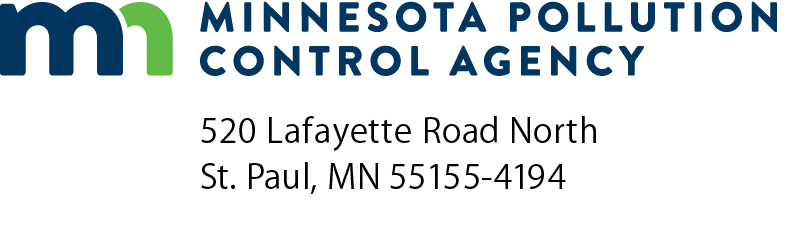 ISWMP generic templateIndustrial Solid Waste Management Plan (ISWMP)for construction and demolition (C&D) waste landfillsClass I Class II Class III Acceptable wastesAcceptable C&D Waste list
(See list in Acceptable waste section.) Acceptable C&D waste list+	Incidental nonrecyclable packaging consisting of paper, cardboard and plastic+	Demo-like industrial wastes comprised of wood, concrete, porcelain fixtures, shingles, or window glassAll C&D wastes+ Most industrial wastes ISWMP contentsDescribe screening procedures, address asbestos-containing materials (ACM) if applicable.Describe screening procedures and identify additional C&D wastes and specific demo-like industrial wastes to be accepted; address ACM if applicable.Develop waste acceptance criteria.Describe screening procedures and identify additional C&D wastes and specific industrial wastes to be accepted; address ACM if applicable.Develop waste acceptance criteria.AcceptedAcceptedWaste typeYesNoEmpty pesticide and chemical containers AsbestosWastes containing PCBs at a concentration less than 50 parts per million (ppm)Spilled non-hazardous materialsRendering and slaughterhouse wastes Wastes that could spontaneously combust or could ignite other waste because of high temperaturesFoundry wastes Ash from incinerators, resource recovery facilities, and power plantsPaint residues, paint filters, and paint dust Sludges, including ink sludges, lime sludge, wood sludge, and paper sludge Fiberglass, urethane, polyurethane, and epoxy resin waste Spent activated carbon filters DecisionIs the waste identified in this ISWMP as an acceptable material?Is the waste identified in this ISWMP as an acceptable material?DecisionYesNoDo test results of the waste indicate that it will meet the acceptance criteria identified in this ISWMP?YesOK to accept waste. If facility would like to accept waste, a revised ISWMP* must be submitted to the MPCA for review and approval prior to acceptance. Otherwise, do not accept waste.Do test results of the waste indicate that it will meet the acceptance criteria identified in this ISWMP?NoDo not accept waste.Do not accept waste.Shingle tabs Shingle tabs DescriptionCut shingle ends from manufacturers Analytical requirementsNoneExpected volume5,000 cubic yards per year Delivery method End dumps/roll-offsDisposal method Place in working face or use in haul roads over waste within the landfill area.Contaminated soils Contaminated soils DescriptionSoils from C&D sites with low levels of contamination that are unsuitable for use as common fillAnalytical requirementsTo be determined on a case-by-case basis, provided by the generator, according to the following guidelines for typical types of contaminants:PetroleumGasoline range organics/diesel range organicsTotal metalsTotal volatile organic chemicalsPlatingTotal metalsPotential of hydrogenPCBsTotal PCBsTotal metalsToxicity Characteristic Leaching Procedure metals analysis will be required if total metals results exceed 1/20 of the hazardous waste limit.Volume of soils (cy) Number of samples0 – 500 1500 – 1,000 21,000 – 2,000 32,000 – 4,000 4Each additional 2, 000+1Expected volumeVaries on a project by project basis Varies on a project by project basis Delivery method Roll-offs or sealed containers Roll-offs or sealed containers Disposal method Evaluate for use as alternative cover material. Otherwise bury comingled with other wastes. Evaluate for use as alternative cover material. Otherwise bury comingled with other wastes. Name of firm or organization:Name of firm or organization:Name of firm or organization:Name of firm or organization:Name of firm or organization:Mailing address:Mailing address:Mailing address:Mailing address:City:State:State:Zip code:Contact name:Contact name:Contact name:Title:Title:Title:Phone:Phone:Fax:Email:Email:Hauler:Hauler:Type of waste generatedType of waste generatedMonthly tons or Cubic yards1.2.3.4.5.6.Print name:Title:Signature:Date (mm/dd/yyyy):Date (mm/dd/yyyy):Test methodNumber 
of testsOther requirements Total Resource Conservation and Recovery Act (RCRA) metals  Total volatile organic chemicals (VOCs) Gasoline range organics (GRO) Diesel range organics (DRO) Toxicity Characteristic Leaching Procedure (TCLP) metals TCLP VOCs  Semi-volatile organics  Asbestos  Pesticides/Herbicides  Paint filter liquids  Potential of hydrogen (pH) Ignitability  Synthetic Precipitation Leach Procedure American Society for Testing Materials (ASTM) Water Leach  Other: Other: Other: Other: Other:Name of firm or organization:Name of firm or organization:Name of firm or organization:Name of firm or organization:Name of firm or organization:Mailing address:Mailing address:Mailing address:Mailing address:City:State:State:Zip code:Contact name:Contact name:Contact name:Title:Title:Title:Phone:Phone:Fax:Email:Email:Name of firm or organization:Name of firm or organization:Name of firm or organization:Name of firm or organization:Name of firm or organization:Explanation:Cubic yardsTonsOtherPer:Per:Per:Per:Per:Per:DayWeek:Month:Year:One time only:Other:Physical statePhysical statePhysical statePhysical statePhysical statePhysical stateSolid:Semi-solid:Liquid:Power:Other:Waste characteristics stateWaste characteristics stateWaste characteristics stateWaste characteristics stateWaste characteristics stateWaste characteristics stateColor:Odor:Other:PackagingPackagingPackagingPackagingPackagingPackagingBulk:Bags:Boxes:Drums (type & size):Other:Required special handling: Other: Other:Print name:Title:Signature:Date (mm/dd/yyyy):Date (mm/dd/yyyy):Date:Time: am    pmName of firm or organization:Name of firm or organization:Name of firm or organization:Name of firm or organization:Mailing address:Mailing address:Mailing address:City:State:Zip code:Contact name:Contact name:Contact name:Title:Phone:Phone:Fax:Email:Name of firm or organization:Name of firm or organization:Name of firm or organization:Name of firm or organization:Name of firm or organization:Name of firm or organization:Name of firm or organization:Name of firm or organization:Mailing address:Mailing address:Mailing address:City:State:Zip code:Contact name:Contact name:Contact name:Title:Phone:Phone:Fax:Email:Name of firm or organization:Name of firm or organization:Name of firm or organization:Name of firm or organization: Suspected special waste Suspected medical waste Non-processable Suspected hazardous waste Suspected asbestos Other (Explain below)Explanation:Comments:Driver’s signatureDriver’s signatureDriver’s signatureDriver’s signatureDriver’s signatureDriver’s signatureOperator’s signatureOperator’s signatureOperator’s signatureOperator’s signatureOperator’s signaturePrint name:Print name:Print name:Organization:Organization:Organization:Organization:Organization:Signature:Signature:Date (mm/dd/yyyy):Date (mm/dd/yyyy):Date (mm/dd/yyyy):Date (mm/dd/yyyy):Date (mm/dd/yyyy):Date (mm/dd/yyyy):Date (mm/dd/yyyy):Customer/Generator notified?     Yes    NoCustomer/Generator notified?     Yes    NoCustomer/Generator notified?     Yes    NoCustomer/Generator notified?     Yes    NoCustomer/Generator notified?     Yes    NoCustomer/Generator notified?     Yes    NoTransporter/Hauler notified?     Yes    NoTransporter/Hauler notified?     Yes    NoTransporter/Hauler notified?     Yes    NoTransporter/Hauler notified?     Yes    NoTransporter/Hauler notified?     Yes    NoIf yes, name of person contacted:If yes, name of person contacted:If yes, name of person contacted:If yes, name of person contacted:If yes, name of person contacted:If yes, name of person contacted:If yes, name of person contacted:If yes, name of person contacted:If yes, name of person contacted: